Персональный состав педагогических работников ГБОУ ООШ с. Новое Эштебенькино на 2023 – 2024учебный годC=RU, O=ГБОУ ООШ  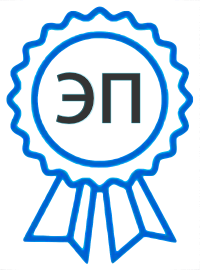 с.Новое  Эштебенькино, CN=Яковлев П.С., E=n_eshteb_sch@samara. edu.ru 0085170b33f9f536302023.01.10 13:01:35+03'00'№ п/пФИО(полностью)Должнос тьУровень образо ванияПредметСтаж работ ыПедаг о гичес к ий стажКвалификацияНаименовани е направления подготовки и (или) специальност иУченая степень, званиеПовышение квалификацииНаименовани е общеобразова тельной программы в реализации которых участвует педагогический работник1Яковлев Петр СтепановичДиректорВысшееУчитель географи и4740Формирование успешности на уроках географиигеографиянетОсновы цифровой транформации2Журавлева Валентина ВитальевнаучительВысшееУчитель математи ки3620Активизация познавательной деятельности, создание проблемных ситуаций на уроках и воспитание самостоятель ности в поисках и выборе путейрешенияматематиканетС 24.10.2022-28.10.2022 гг.ГБУ Дополнительного образованияСамарской области «Центр специального образования»«Формирование жизненных компетенций обучающихся с ОВЗ» (36 ч.)основная3Давыдова Елена Валентиновн аучительВысшееУчитель физики3020Современные технологиив изучении физики.ИспользованиеИнтернет-физиканетС 24.10.2022-28.10.2022 гг.Академия Минпросвещения«Реализация системы наставничества педагогических работников восновнаяресурсов как одной из форм личностно-ориентированног о обученияобразовательных организациях» (36ч).4Чадаева Людмила ПетровнаучительВысшееУчитель биологии3535Технология модульного обучения	на уроках биологии,	еёроль	дляактивизации познаватель ной деятельностибиологиянетС 24.10.2022-28.10.202 гг. ГБУдополнительного профессионального образованияСамарской области «Центр специального образования»«Формированиежизненных компетенций обучающихся сОВЗ (36).основная5Герасимова Елена ВитальевнаучительСреднее специал ьноеУчитель начальны х классов162«Методика организации образовательног о процесса в начальном общем образовании»Начальные классынетПрофессиональная переподготовка в ООО«Центр повышения квалификации и переподготовки «Луч знаний» с 10 сентября 2021 г.по 5 октября 2021 г.Присвоена квалификация Учитель начальных классов (300 ч.)Начальная общая6Яковлев Андрей БорисовичучительВысшееУчитель технолог ии4141ТехнологиянетC   21.11.2022 -28.11.2022 гг.СГСПУ «Содержательные аспекты преподавания курса финансовой грамотности в условиях реализации ФГОС проектированииурока в инклюзивном классе в основной школе(36 ч.)основная